 Assessment Council Meeting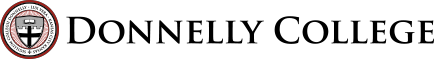 Tuesday November 17th , 20201:30 – 2:30RM 220AgendaCall to Order						Richard WallaceOpening Prayer						 Approval of Agenda					Richard Wallace Approval of Minutes					Richard Wallace BS 121 Accounting Principles I Revision		Amanda CroweBS 122 Accounting Principles II Revision		Amanda CroweJanuary Workshop/Assessment Day			AllProgram Reviews (Success First & 			All	      Business Leadership)Additional Business									Next Meeting: Tuesday January 5, 2021 at 1:30 in TBD  Note: 